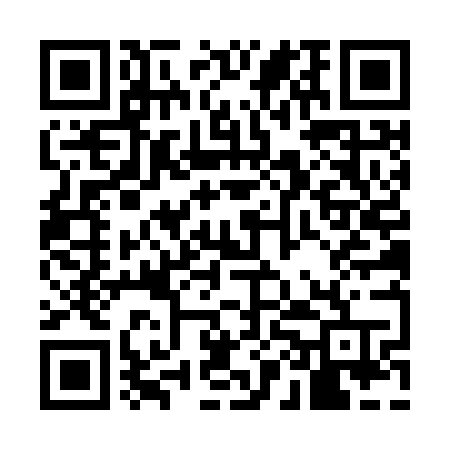 Prayer times for Country Club North, North Carolina, USAWed 1 May 2024 - Fri 31 May 2024High Latitude Method: Angle Based RulePrayer Calculation Method: Islamic Society of North AmericaAsar Calculation Method: ShafiPrayer times provided by https://www.salahtimes.comDateDayFajrSunriseDhuhrAsrMaghribIsha1Wed5:076:241:134:578:029:192Thu5:066:231:124:578:039:203Fri5:056:221:124:578:039:214Sat5:036:211:124:578:049:225Sun5:026:201:124:578:059:236Mon5:016:191:124:578:069:247Tue5:006:181:124:578:079:258Wed4:596:171:124:588:079:269Thu4:576:161:124:588:089:2710Fri4:566:151:124:588:099:2811Sat4:556:141:124:588:109:2912Sun4:546:141:124:588:119:3013Mon4:536:131:124:588:119:3114Tue4:526:121:124:588:129:3215Wed4:516:111:124:588:139:3416Thu4:506:111:124:598:149:3517Fri4:496:101:124:598:159:3618Sat4:486:091:124:598:159:3719Sun4:476:091:124:598:169:3820Mon4:466:081:124:598:179:3921Tue4:456:071:124:598:189:4022Wed4:456:071:124:598:189:4123Thu4:446:061:125:008:199:4224Fri4:436:061:125:008:209:4325Sat4:426:051:135:008:209:4326Sun4:416:051:135:008:219:4427Mon4:416:041:135:008:229:4528Tue4:406:041:135:008:229:4629Wed4:406:031:135:018:239:4730Thu4:396:031:135:018:249:4831Fri4:386:031:135:018:249:49